Dzisiaj:Poznacie lekturę Cz. Janczarskiego „ Jak Wojtek został strażakiem” i dowiecie się na czym polega praca strażaka,Poćwiczycie głośne czytanie,Utrwalicie poznane litery ż, Ż na podstawie wyrazu strażak,Poćwiczycie zapisywanie wyrazów oraz numerów alarmowych,Będziecie rozwiązywać zadania tekstowe na dodawanie w zakresie 20,Tydzień: Dla każdego coś ciekawego.Temat: Strażacy w akcji.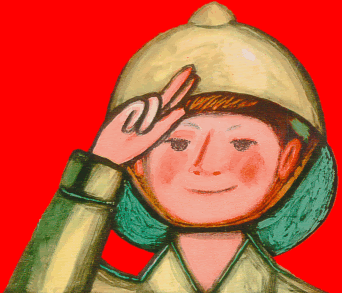 Na początek wysłuchajcie lektury Czesława Janczarskiego pt. „Jak Wojtek został strażakiem”. Kliknijcie na poniższy link i uważnie wysłuchajcie treści:https://www.youtube.com/watch?v=ekdjdzPZ_hgNastępnie zapraszam Was  do wykonania krótkiego quizu na temat wysłuchanej lektury. Przy okazji sprawdzicie czy uważnie słuchaliście:Zaznaczcie pętlą prawidłową odpowiedź:Akcja utworu toczy się w:Kozia WólkaKozie RóżkiBaranie RogiCzym zajmują się strażacy:Naprawą słupów elektrycznychGaszeniem pożarów i ratowaniem ludziLeczeniem pacjentów chorych na oparzeniaCo strażacy robią w wolnym czasie?Biorą udział w potańcówce przy orkiestrze strażackiejRobią ognisko pod lasemOpalają się w słońcuKto jest komendantem ochotniczej straży pożarnej w Kozich Różkach?Kowal BenedyktCieśla BonifacyKowal BonifacyKto chciał zostać strażakiem?OlekBasiaWojtekCo wywołało pożar?OgniskoŚwieczkaPiorunKogo uratował Wojtek?HanięMałego HeniaMałego StasiaCo dalej zrobił Wojtek?Poszedł się bawić do domuZabił w dzwonu na alarmPoszedł jeździć na hulajnodzeJak nagrodzono odwagę Wojtka?Dostał złoty hełm strażackiDostał złoty medal odwagiDostał jajko niespodziankęJeśli udało Wam  się wykonać wszystkie odpowiedzi prawidłowo, to znaczy, że jesteście świetnymi słuchaczami, jeśli nie posłuchajcie lektury raz jeszcze!A teraz przeczytajcie kilka informacji o strażakach: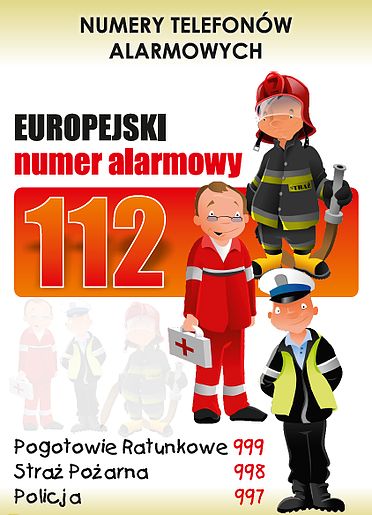 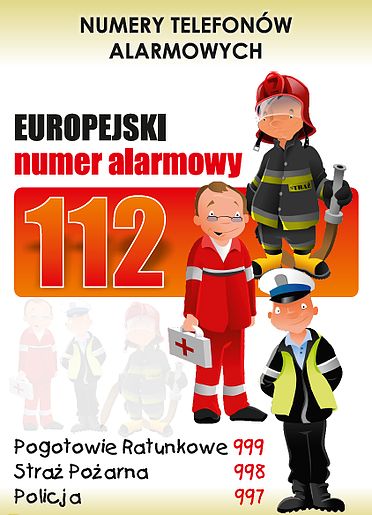 Zawód strażaka wiąże się z ogromnym ryzykiem, jakie ponosi on każdego dnia. Do ich głównych obowiązków należy:● lokalizowanie i eliminowanie pożarów oraz sytuacji stwarzających potencjalne zagrożenie pożarowe,● w przypadkach wiążących się z zagrożeniem życia lub zdrowia strażacy mają zapewniać maksimum bezpieczeństwa przeprowadzając ewakuacje z terenów objętych żywiołem.Oczywiście praca strażaka to nie tylko gaszenie pożarów; na co dzień strażacy konserwują sprzęt wykorzystywany w interwencjach oraz odbierają zgłoszenia kierowane na podporządkowany sobie numer alarmowy, analizują je i badają wskazane miejsca pod kątem potencjalnego niebezpieczeństwa. Służby pożarnicze uczestniczą także w akcjach ratunkowych różnego rodzaju; pomagają w zabezpieczaniu miejsc wypadków drogowych, i wszystkich innych, w których niezbędne jest użycie specjalistycznego sprzętu.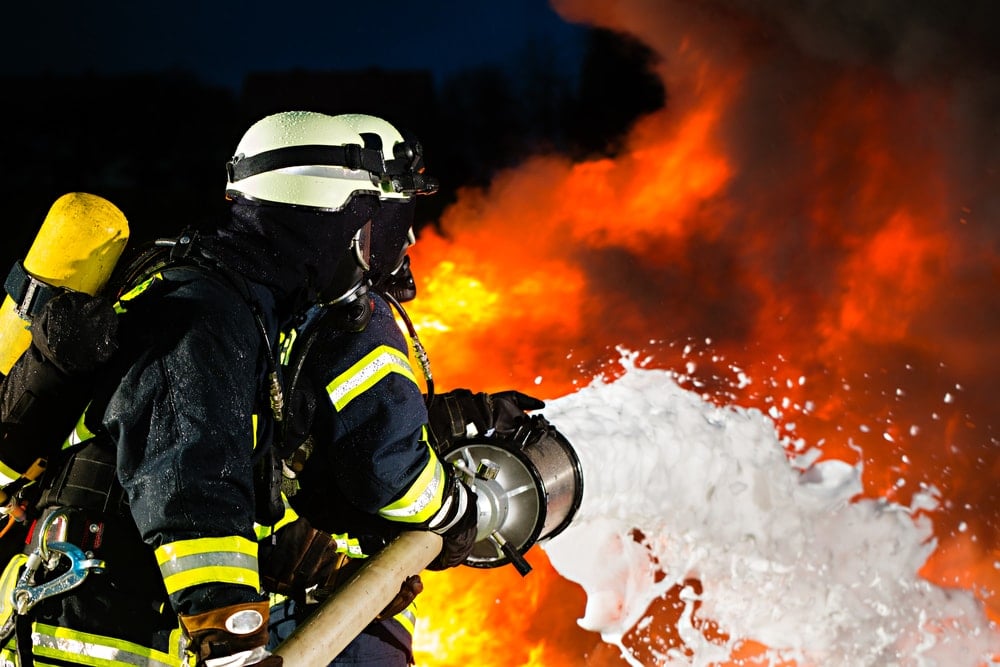 Zadanie dla mądrali:Co to jest ochotnicza straż pożarna?Czym różni się od zawodowej?Otwórzcie teraz podręcznik na stronie 50 i 51. Przeczytajcie czytankę o pracy strażaka i spróbujcie odpowiedzieć na wszystkie pytania. Przeczytajcie też sylaby w chmurkach tego samego koloru na stronie 51.Przepiszcie do zeszytu w linię wyrazy z podręcznika ze str. 48-49  i czerwonym kółeczkiem zaznaczcie literę „ ż”  w wyrazach.Następnie opowiedzcie, co widzicie na fotografiach w zadaniu 2 na stronie 51. Przeczytajcie numery alarmowe cyfra po cyfrze. Następnie wytnijcie telefony alarmowe z załącznika i wklejcie je do zeszytu w linię podpisując: Numery alarmowe. Przypominam! Ci z Was, którzy nie maja dostępu do drukarki mogą wykonać rysunki.Otwórzcie ćwiczenia z języka polskiego na stronach 50 i 51 i wykonajcie zadania. Proszę o przepisanie zdania o strażaku do zeszytu lub ułożenie innego, nowego zdania.Narysujcie kolorowy szlaczek w liniaturze ( od dzisiaj pamiętajcie aby je wykonywać po każdej lekcji)Wykonajcie z matematyki kartę dołączoną do scenariusza( utrwalicie w ten sposób dodawanie do 20).Przypominam! Jest to dodawanie w zakresie 20 bez przekroczenia progu dziesiątkowego.Schemat w prosty sposób pokazuje jak dodajemy liczby: jednostki do jednostek, a dziesiątki do dziesiątek, choć w tym wypadku je tylko przepisujemy; kolorem czerwonym określone są jednostki a niebieskim dziesiątki.10.Proszę o przygotowanie czytanki ze str. 50 ( w piątek tj. 24.04 poproście rodziców o przesłanie  Waszych nagrań z czytanki na mój telefon na aplikację Whatss up lub MessengerNagranie może zawierać tylko Wasz głosDla chętnychNa str. 104 w ćwiczeniach w linię odnajdziecie dodatkowe teksty elementarzowe  do czytania.Czy w przyszłości ktoś chciałby zostać strażakiem????Powodzenia we wszystkich zadaniach!!!Wykonujcie zadania na bieżąco- pod koniec tygodnia poproszę Was o zdjęcia zeszytu  Jesteście wspaniali!Wasza Pani Monika